РАЗДЕЛ I.Цели и задачи ДЮСШ №6 на 2018-2019 учебный годЦель работы ДЮСШ №6: Формирование культуры здорового образа жизни. Создание условий для укрепления здоровья, физического развития и достижения спортивных результатов.Задачи ДЮСШ №6 :продолжать работу по привлечению максимально возможного числа детей и подростков к систематическим занятиям физической культурой и спортом, направленных на развитие личности, улучшение здоровья, повышение физической подготовленности, спортивных результатов с учетом индивидуальных способностей и требований программ по видам спорта, профилактики вредных привычек;продолжать работу по проведению спортивно-массовых внутришкольных, областных мероприятий, традиционных спортивных праздников, турниров;проводить подготовку сборных команд по видам спорта и выезды на соревнования различного масштаба, с целью повышения спортивного мастерства;проводить разъяснительную работу с обучающимися, родителями, гражданским населением города о пользе занятий физической культурой и спортом;продолжать работу по аттестации специалистов, учебу на курсах повышения квалификации, особое внимание уделить аттестации педагогических работников с целью подтверждения соответствия занимаемой должности;заместителю директора ДЮСШ №6  по  и ответственным тренерам-преподавателям продолжить работу по внутришкольному контролю.Организационная работаВоспитательная работаОдной из основных задач ДЮСШ №6 является обеспечение необходимых условий для личностного развития.Цель воспитательной работы - развитие личности, учитывая индивидуальность, возраст, психологию, интересы обучающихся.Спортивное воспитание - составная часть общего воспитания. Через спортивную деятельность воспитывается интерес и целеустремленность, трудолюбие и настойчивость, формируется дисциплинированность, потребность к здоровому образу жизни. Воспитательная работа в ДЮСШ №6 ведется согласно годового плана  воспитательной работе.Основные воспитательные мероприятия:Спортивные праздники.Тематические праздники («Новый Год», «8 марта», «23 февраля» и т.п.)Просмотр соревнований, обсуждениеМероприятия городские («Кросс наций», «Ярмарка спорта», «День хотьбы», «Атлант» и т.п.)Походы.Лекции, беседы.Многочисленные показательные выступления на спортивно и культурно - массовых мероприятиях 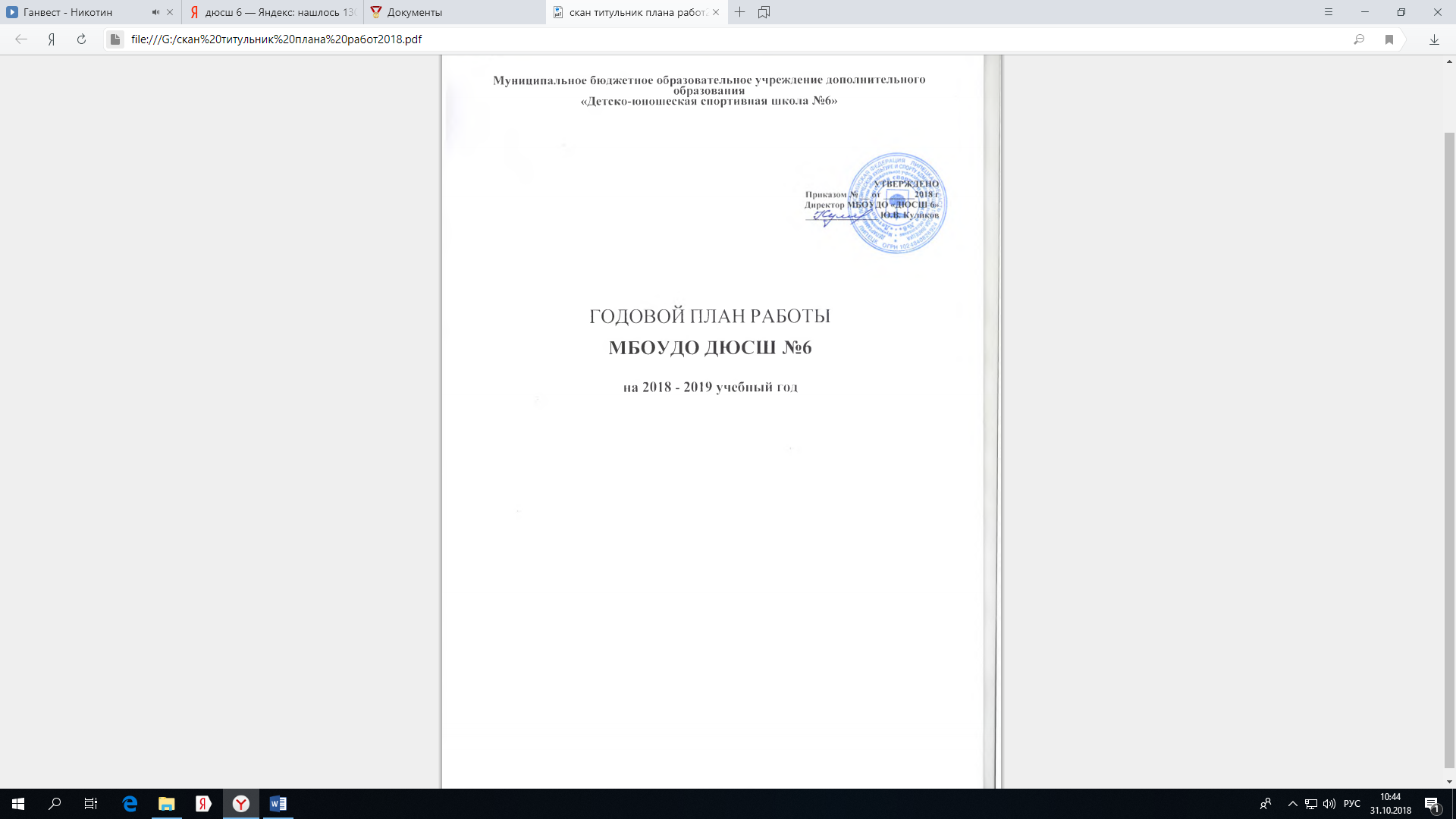 №п/пСодержаниеСроки выполнения  Ответственные1Формирование учебных групп первого года обучения и доукомплектование тренировочных групп и групп начальной подготовки. Работа с документацией: -списочный состав обучающихся группах; - протоколы приемных нормативов по ОФП и СФП, ТТПсентябрьоктябрьзаместитель директора, тренера-преподаватели2Утверждение тарификационного списка работников ДЮСШ №6сентябрьдиректор3Утверждение календарного плана соревнований и сртивно-массовых мероприятийсентябрьдиректорзаместитель директора4Комплектование групп обучающихся  видам спортасентябрьзаместитель директора тренера-преподаватели5Утверждение плана работ ДЮСШ № 6 на весь учебный годсентябрьдиректорзаместитель директора6Формирование и утверждение расписания учебно-тренировочных занятийсентябрьзаместитель директора, инструктор-методист, тренера-преподаватели7Уровень работы тренеров- преподавателей со школьной документацией: - своевременность заполнения журналов учета групповых занятий; - соблюдение единых требований заполнения журналов.ежемесячноинструктор-методисттренера-преподаватели8Контроль результативности участия обучающихся в соревнованиях и турнирах различного уровня; Наличие протоколов, выписок по итогам соревнований и турниров.ежемесячнозаместитель директораинструкторы-методисты9Методический советежеквартальнодиректорзаместитель директораинструктор-методист10Провидение инструктажей с обучающимися:-Правила ведения на учебно-тренировочных занятиях; -пожарная безопасность;-Безопасное ведение на дорогах;-и т.п.ежемесячнотренера-преподаватели11Контроль качества исполнения должностных обязанностей тренерами – преподавателями по вопросам: -своевременность сдачи документации на утверждение администрации; -своевременность, правильность сдачи отчетов; исполнения приказов.в течении годадиректорзаместитель директора12Организация медицинского осмотра обучающихся врачом центра лечебной физкультуры города Липецкасентябрьоктябрьзаместитель директора тренера-преподаватели13Педагогический советежемесячноДиректорзаместитель директора инструктор-методисттренера-преподаватели14Осуществлять контроль за исполнением муниципального задания в ДЮСШ.ежеквартальнозаместитель директора тренера-преподавателиПЛАН МЕРОПРИЯТИЙна учебный годПЛАН МЕРОПРИЯТИЙна учебный годПЛАН МЕРОПРИЯТИЙна учебный годПЛАН МЕРОПРИЯТИЙна учебный год1Анализ итогов приема обучающихся в ДЮСШ №6 №6 (заявления родителей, медицинские справки)сентябрьзаместитель директора тренера-преподаватели2Оформление личных дел обучающихсясентябрь октябрьинструктор-методисттренера-преподаватели3Составить календарный план спортивно- массовых мероприятий на новый календарный год.сентябрьзаместитель директора тренера-преподаватели4Подвести итоги смотра-конкурса на «Лучший спортсмен школы» по итогам учебного годапо требованиюзаместитель директора тренера-преподаватели5Осуществлять контроль за исполнением Порядка информирования потенциальных потребителей муниципальной услуги. Способ информирования: -Официальный сайт учреждения -Средства массовой информации -Информационные стенды в учреждении -Общешкольное родительское собраниене реже 1 раза в квартал по мере обновления информацииинструктор-методист6Составить и утвердить расписания тренировочных занятий на новый учебный годсентябрь заместитель директораинструктор-методист7Анализ проверки наполняемости группоктябрьзаместитель директораинструктор-методист8Контроль за оформлением учебно-тренировочных журналовсентябрьзаместитель директора9Провести родительские собранияв течении годатренера-преподаватели10Создать родительский комитет ДЮСШ и организовать его работу   октябрьзаместитель директора тренера-преподаватели11Создание комиссии  планированию и подготовки отчета  самообследованию ДЮСШ №6 по требованиюдиректорзаместитель директора 12Опубликование отчета о результатах самообследования за 2018 годпо требованиюзаместитель директора тренера-преподаватели13Совещание комиссии  стимулирующим выплатамежемесячнопедагогический советМЕТОДИЧЕСКАЯ РАБОТАМЕТОДИЧЕСКАЯ РАБОТАМЕТОДИЧЕСКАЯ РАБОТАМЕТОДИЧЕСКАЯ РАБОТА1Обеспечение и обновление учебно-методической и справочной литературой, информационными ресурсами образовательного процесса. Своевременное обновление официального сайта ДЮСШ №6 в ИТС «Интернет»в течении годаинструкто-методист2Выступления с докладами, методическими разработками на тренерских, педагогических советах.ежеквартальноинструктор-методисттренера-преподаватель3Разработать и утвердить годовые учебные планы в журналах учета работы тренировочных групп    сентябрязаместитель директора4Направить тренеров-преподавателей на курсы повышения квалификации.в течении годазаместитель директора5Подготовка документов на присвоение спортивных разрядов и размещение информации о присвоении разрядов обучающимся на сайте.в течении годазаместитель директораинструктор методист6Участие в конкурсах городского, областного уровняноябрь декабрьтренера-преподавателиобучающиеся7Анализ показателей основных направлений деятельностив течении годадиректорзаместитель директора8Проверка учебно-тренировочных журналовежемесячнозаместитель директораМЕДИЦИНСКИЙ КОНТРОЛЬМЕДИЦИНСКИЙ КОНТРОЛЬМЕДИЦИНСКИЙ КОНТРОЛЬМЕДИЦИНСКИЙ КОНТРОЛЬ1Составить график прохождения медосмотра учащихся ДЮСШ и вести учётдо 1 октябрятренер-преподаватель2Организовать беседу с учащимися ДЮСШ о самоконтроле, личной и общественной гигиенев течении годатренер-преподаватель3Проверка медицинских книжек сотрудников школы, наличия медицинских справок обучающихся    октябрьзаместитель директораОХРАНА ТРУДАОХРАНА ТРУДАОХРАНА ТРУДАОХРАНА ТРУДА1Создать комиссию по охране труда.         сентябрьзаместитель директора2Ознакомить тренеров-преподавателей, под роспись с правилами по технике безопасности при проведении учебно-тренировочных занятий         сентябрьзаместитель директора3Ознакомить технический персонал, под роспись с правилами по технике безопасностисентябрь, в течении годазаместитель директора4Ознакомить обучающихся школы с правилами по технике безопасности во время тренировочных занятий и правилами посещения спортивно- массовых мероприятий.сентябрь, в течении годазаместитель директоратренера-преподаватели5Провести инструктаж с работниками по организации антитеррористической деятельностисентябрьзаместитель директора6Медицинский осмотр работников, прохождение флюорографии в течении годазаместитель директора7Вводный инструктаж по охране трудазаместитель директора8Первичный инструктаж по охране труда на рабочем местеЖурнал инструктажа на рабочем местезаместитель директора9Повторный инструктаж по охране трудаЖурнал Регистрации инструктажа на рабочем местезаместитель директораФИНАНСОВО-ХОЗЯЙСТВЕННАЯ ДЕЯТЕЛЬНОСТЬФИНАНСОВО-ХОЗЯЙСТВЕННАЯ ДЕЯТЕЛЬНОСТЬФИНАНСОВО-ХОЗЯЙСТВЕННАЯ ДЕЯТЕЛЬНОСТЬФИНАНСОВО-ХОЗЯЙСТВЕННАЯ ДЕЯТЕЛЬНОСТЬ1Составить и предоставить на утверждение тарификационный список до 10 сентябрязаместитель директора2Составить план комплектования ДЮСШдо 1 сентябрязаместитель директора3Приобрести необходимый инвентарьв течении годазаместитель директора4Следить за состоянием спортивных баз и осуществлять своевременный ремонтв течении годазаместитель директора5Составлять и сдавать табель работы за месяцв течении годазаместитель директора6Составлять сметы на командированиев течении годазаместитель директора